ПРОЕКТ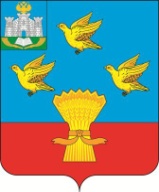 РОССИЙСКАЯ ФЕДЕРАЦИЯОРЛОВСКАЯ ОБЛАСТЬАДМИНИСТРАЦИЯ ЛИВЕНСКОГО РАЙОНАПОСТАНОВЛЕНИЕ__________________          	№ _______            г. ЛивныО порядке организации и проведения рейтингового голосования по выбору общественных территорий, подлежащих благоустройству в первоочередном порядке на территории Ливенского районаВ соответствии с постановлением Правительства Орловской области от 31 января 2019 года № 46 «Об утверждении Порядка организации и проведения рейтингового голосования по выбору общественных территорий, подлежащих благоустройству в первоочередном порядке», руководствуясь статьей 33 Федерального закона от 06 октября 2003 года №131-ФЗ «Об общих принципах организации местного самоуправления в Российской Федерации», с целью участия населения Ливенского района в осуществлении местного самоуправления, администрация Ливенского района постановляет:1. Утвердить Порядок организации и проведения рейтингового голосования по выбору общественных территорий, подлежащих благоустройству в первоочередном порядке на территории Ливенского района  (приложение  1).2. Утвердить форму итогового протокола территориальной счетной комиссии о результатах голосования на счетном участке по выбору  общественных территорий, подлежащих благоустройству в первоочередном порядке на территории Ливенского района (приложение 2).3. Утвердить форму итогового протокола общественной комиссии о результатах голосования на счетном участке по выбору общественных территорий, подлежащих благоустройству в первоочередном порядке на территории Ливенского района (приложение 3).5. Управлению организационной и правовой работы администрации Ливенского района Орловской области (Н.А. Болотская) обеспечить обнародование настоящего постановления на официальном сайте администрации Ливенского района Орловской области в информационно-телекоммуникационной сети «Интернет».6. Настоящее постановление вступает в силу после его обнародования.7. Контроль за исполнением настоящего постановления возложить на первого заместителя главы администрации района А.И. Шолохова.Глава района 					Ю.Н. РевинПриложение 1 к постановлению администрации Ливенского районаот «___» ___________ 2021 г.  №   Порядок организации и проведения рейтингового  голосования по выбору общественных территорий, подлежащих благоустройству в первоочередном порядке на территории Ливенского района 1. Настоящий Порядок определяет процедуру организации и проведения рейтингового голосования по выбору общественных территорий, подлежащих благоустройству в первоочередном порядке на территории Ливенского района (далее также – Порядок, рейтинговое голосование).2. Рейтинговое голосование проводится в целях определения общественных территории, подлежащих благоустройству в первоочередном порядке, при включении объектов в муниципальные программы формирования современной городской среды, реализуемые в сельских поселениях Ливенского района.3. Решение о назначении рейтингового голосования  принимается главой района.4. Рейтинговое голосование проводится в пунктах голосования (счетных участках), образуемых администрацией Ливенского района, путем открытого голосования и голосования в электронной форме в информационно-телекоммуникационной сети Интернет на единой федеральной платформе для онлайн-голосования граждан, создаваемой Министерством строительства и жилищно-коммунального хозяйства Российской Федерации (далее соответственно - онлайн-голосование, единая федеральная платформа для онлайн-голосования граждан).5. В постановлении администрации Ливенского района о назначении голосования по выбору общественных территорий устанавливаются следующие сведения:1) дата и время проведения рейтингового голосования;2) места проведения  открытого голосования (адреса  пунктов голосования (счетных участков);3) перечень общественных территорий, предлагаемых для общественного обсуждения;4) порядок определения результатов рейтингового голосования; 5) формы документов, необходимых для организации и проведения открытого голосования.6. Решение о назначении рейтингового голосования подлежит обнародованию настоящего постановления на официальном сайте администрации Ливенского района Орловской области в информационно-телекоммуникационной сети «Интернет» не менее чем за 20 дней до дня его проведения.7. Проведение рейтингового голосования организует и обеспечивает общественная комиссия, созданная постановлением администрации Ливенского района. Общественная комиссия:1) формирует территориальные счетные комиссии и оборудует территориальные счетные участки;2) рассматривает обращения граждан по вопросам, связанным с проведением голосования;3) осуществляет иные полномочия.Для проведения голосования и определения результатов голосования общественная комиссия формирует территориальные счетные комиссии. Количественный состав членов территориальных счетных комиссий должен быть не менее 3 членов комиссии.При формировании территориальной счетной комиссии учитываются предложения политических партий, иных общественных объединений, собраний граждан.Членами территориальной счетной комиссии не могут быть лица, являющиеся инициаторами по выдвижению проектов благоустройства, по которым проводится рейтинговое голосование.В составе территориальной счетной комиссии назначаются председатель и секретарь территориальной счетной комиссии.Полномочия территориальной счетной комиссии прекращаются после опубликования результатов голосования.8. Для организации общественного обсуждения перечня общественных территорий, предлагаемых для общественного обсуждения (далее – Перечень) администрацией Ливенского района в лице управления муниципального имущества и жилищно-коммунального хозяйства администрации Ливенского района составляется, утверждается и опубликовывается для доступа всех заинтересованных лиц, жителей района план проведения общественного обсуждения Перечня в течение не менее 10 дней, включая проведение таких обсуждений посредством средств массовой информации, проведение встреч, собраний с жителями района. Для максимального вовлечения жителей района в общественное обсуждение Перечня используются все каналы информирования: информационно-телекоммуникационная сеть «Интернет», афиши и объявления, информационные доски в подъездах многоквартирных домов, административных зданиях.Ход общественного обсуждения Перечня рассматривается на заседаниях общественной комиссии и освещается в средствах массовой информации.По результатам общественных обсуждений Перечня общественной комиссии  формируется и утверждается перечень общественных территорий, предлагаемых для рейтингового голосования, в течение 1 дня после завершения обсуждения Перечня. В качестве критерия включения общественной территории в перечень общественных территорий, предлагаемых для рейтингового голосования, рекомендуется использовать условие о включении общественных территорий, набравших наибольшее количество предложений. По итогам проведения общественного обсуждения Перечня в течение 1 дня составляется сводный отчет и размещается на официальном сайте администрации Ливенского района, средствах массовой информации. 9. Не позднее чем за 5 дней до дня голосования администрация Ливенского района обеспечивают подготовку дизайн-проектов общественных территорий, предлагаемых для рейтингового голосования, и их размещение на официальном сайте. Одновременно с размещением дизайн-проектов администрация города Ливны обеспечивает размещение на официальном сайте информации о месте, дате и времени проведения голосования. Не позднее чем за 3 дня до проведения голосования администрация города Ливны обеспечивает изготовление и передачу в общественную комиссию документов, необходимых для организации и проведения голосования.10. Пункты голосования (счетные участки) обеспечиваются соответствующим оборудованием и предусматривают, в том числе, размещение информационных стендов по предлагаемым к голосованию общественным территориям, содержащих четкое определение места нахождения общественных территорий, дизайн-проекты общественных территорий.11.Бюллетени и иную документацию, связанную с подготовкой и проведением рейтингового голосования, общественная комиссия передает в территориальные счетные комиссии по акту, в котором указывается дата и время его составления, количество бюллетеней.  При проведении открытого голосования члены территориальных счетных комиссий составляют список граждан, пришедших в пункт голосования (счетный участок) (далее - список).В список включаются граждане Российской Федерации, достигшие                     14-летнего возраста и имеющие место жительства на территории города Ливны (далее - участник голосования). В списке указываются фамилия, имя и отчество (последнее - при наличии) участника голосования, реквизиты документа, удостоверяющего личность в соответствии с законодательством Российской Федерации участника голосования.В списке также предусматриваются:1) графа для проставления участником голосования подписи за полученный им документ для голосования;2) графа "Согласие на обработку персональных данных" для проставления участником голосования подписи о согласии участника голосования на обработку его персональных данных в соответствии с Федеральным законом от 27 июля 2006 года № 152-ФЗ "О персональных данных";3) графа для проставления подписи члена территориальной счетной комиссии, выдавшего документ для голосования участнику голосования.Участники голосования участвуют в голосовании непосредственно. Каждый участник голосования имеет один голос.Голосование проводится путем внесения участником голосования в документ для голосования любого знака в квадрат, относящийся к общественной территории с учетом дизайн-проекта, в пользу которой сделан выбор.Участник голосования имеет право отметить в документе для голосования не более 2-х общественных территорий с учетом дизайн-проектов.Для получения документа для голосования участник голосования предъявляет документ, удостоверяющий личность в соответствии с законодательством Российской Федерации, ставит подпись в списке за получение документа для голосования и расписывается в подтверждении согласия на обработку его персональных данных. После этого в списке расписывается член территориальной счетной комиссии, выдавший участнику голосования документ для голосования.Член территориальной счетной комиссии разъясняет участнику голосования порядок заполнения документа для голосования, в том числе право участника голосования проголосовать не более чем за 2 общественные территории с учетом дизайн-проекта.После заполнения документа для голосования участник голосования отдает заполненный документ для голосования члену территориальной счетной комиссии, у которого он получил указанный документ для голосования.По окончании голосования все заполненные документы для голосования передаются председателю территориальной счетной комиссии, который несет ответственность за сохранность заполненных документов для голосования.11.1. При проведении онлайн-голосования граждане проходят процедуру регистрации (идентификации) участников голосования с учетом возможностей единой федеральной платформы для онлайн-голосования граждан.При проведении онлайн-голосования участникам голосования предоставляется возможность:проголосовать удаленно (дистанционно) с использованием персональных стационарных или мобильных аппаратных средств, имеющих выход в информационно-телекоммуникационную сеть Интернет;ознакомиться с описанием общественных территорий, предлагаемых для голосования, с перечнем запланированных работ и дизайн-проектами благоустройства территорий;отслеживать ход реализации победивших проектов.Для обеспечения проведения онлайн-голосования управление муниципального имущества и жилищно-коммунального хозяйства администрации Ливенского района вносит в единую федеральную платформу для онлайн-голосования граждан перечень общественных территорий для голосования с дизайн-проектами благоустройства территорий и перечнем запланированных работ.Участникам голосования предоставляется доступ к перечню общественных территорий для голосования с возможностью проголосовать не более чем за 2 общественные территории с учетом дизайн-проектов.Результаты онлайн-голосования формируются и публикуются в единой федеральной платформе для онлайн-голосования граждан автоматически.Результаты интернет-голосования направляются в общественную комиссию.12. Подсчет голосов участников голосования осуществляется открыто и гласно и начинается сразу после окончания времени голосования.По окончании голосования председатель территориальной счетной комиссии объявляет о завершении голосования, и территориальная счетная комиссия приступает к подсчету голосов участников голосования.13. В итоговом протоколе территориальной счетной комиссии о результатах голосования в пунктах голосования (счетном участке) фиксируется общее количество участников голосования, принявших участие в голосовании.Неиспользованные документы для голосования погашаются путем отрезания нижнего левого угла. Количество неиспользованных документов для голосования фиксируется в итоговом протоколе территориальной счетной комиссии о результатах голосования в пунктах голосования (счетном участке).При непосредственном подсчете голосов данные, содержащиеся в документах для голосования, оглашаются и заносятся в специальную таблицу, которая содержит перечень всех общественных территорий с учетом дизайн-проектов, представленных в документах для голосования, после чего суммируются.Недействительные документы для голосования при подсчете голосов не учитываются. Недействительными считаются документы для голосования, которые не содержат отметок в квадратах напротив проектов общественных территорий, и документы для голосования, в которых участник голосования отметил более 2-х общественных территорий с учетом дизайн-проектов, а также любые иные документы для голосования, по которым невозможно выявить действительную волю участника голосования. Недействительные документы для голосования подсчитываются и суммируются отдельно.14. После завершения подсчета действительные и недействительные документы для голосования упаковываются в отдельные пачки, мешки или коробки, на которых указываются номер пункта голосования (счетного участка), число упакованных действительных и недействительных документов для голосования. Пачки, мешки или коробки с документами для голосования опечатываются и скрепляются подписью председателя территориальной счетной комиссии.15. Установленные счетной комиссией результаты голосования фиксируются в итоговом протоколе территориальной счетной комиссии о результатах голосования в пункте голосования (счетном участке). Территориальная счетная комиссия в срок, в течение 1 дня, проводит итоговое заседание, на котором утверждает итоговый протокол территориальной счетной комиссии о результатах голосования в пункте голосования (счетном участке).Итоговый протокол территориальной счетной комиссии в день проведения итогового заседания подписывается всеми присутствующими членами территориальной счетной комиссии и в течение 1 дня со дня подписания передается в общественную комиссию.16. В итоговом протоколе территориальной счетной комиссии о результатах голосования в пункте голосования (счетном участке) указывают1) число граждан, принявших участие в голосовании;2) результаты голосования в виде рейтингового перечня общественных территорий с учетом дизайн-проектов, вынесенных на голосование, составленного исходя из количества голосов участников голосования, отданных за каждую общественную территорию.17. Определение результатов рейтингового голосования по проектам общественных территорий производится общественной комиссией путем суммирования данных, полученных на основании итоговых протоколов территориальных счетных комиссий о результатах голосования в пункте голосования (счетном участке), и данных, полученных посредством единой федеральной платформы для онлайн-голосования граждан. Результатом рейтингового голосования является рейтинговый перечень общественных территорий с учетом дизайн-проектов, подлежащих благоустройству в первоочередном порядке.В течение 5 дней со дня проведения рейтингового голосования проводится итоговое заседание общественной комиссии, на котором общественной комиссией определяются результаты рейтингового голосования, которые оформляются протоколом общественной комиссии об итогах рейтингового голосования в муниципальном образовании.В протоколе общественной комиссии об итогах рейтингового голосования в Ливенском районе указываются:1) общее число граждан, принявших участие в рейтинговом голосовании;2) результаты рейтингового голосования, определенные в соответствии с абзацем первым настоящего пункта, в виде рейтингового перечня общественных территорий с учетом дизайн-проектов, вынесенных на рейтинговое голосование, составленного исходя из количества голосов участников рейтингового голосования, отданных за каждую общественную территорию.В день проведения итогового заседания общественной комиссии протокол общественной комиссии об итогах рейтингового голосования подписывается всеми присутствующими членами общественной комиссии и в течение 1 дня со дня подписания данный протокол направляется в соответствующий орган местного самоуправления.Информация о результатах голосования в течение 1 дня со дня поступления протокола общественной комиссии об итогах рейтингового голосования размещается на официальном сайте администрации Ливенского района. 18. Жалобы, обращения, связанные с проведением голосования, подаются в общественную  комиссию. Комиссия регистрирует жалобы, обращения и рассматривает их на своем заседании в течение трех дней – в период подготовки к голосованию, а в день голосования – непосредственно в день обращения. В случае если жалоба поступила после проведения дня голосования она подлежит рассмотрению в течение	15 дней с момента поступления. По итогам рассмотрения жалобы, обращения заявителю направляется ответ в письменной форме за подписью председателя общественной  комиссии.19. Документация, связанная с проведением голосования, в том числе списки граждан, принявших участие в голосовании, бюллетени, протоколы территориальных счетных комиссий, итоговый протокол в течение одного года хранятся в администрации района, а затем уничтожаются. Списки граждан, принявших участие в голосовании, хранятся в сейфе, либо ином специально приспособленном для хранения документов месте, исключающем доступ к ним посторонних лиц.Приложение 2 к постановлению администрации Ливенского районаот «___» ___________ 2021 г.  №   Формаитогового протокола территориальной счетной комиссии о результатах  голосования на счетном участке по выбору общественных территорий, подлежащих благоустройству в первоочередном порядке на территории Ливенского района Экземпляр № ______голосование по проектам благоустройства общественных территорий, подлежащих благоустройству в первоочередном порядке, на территории Ливенского района «___» _________ 20__ годаИТОГОВЫЙ ПРОТОКОЛтерриториальной счетной комиссиио результатах голосованияТерриториальная счетная комиссия № ____________7. Наименование общественных территорий  Председатель территориальнойсчетной комиссии                                   ____________  _________________                                                                          (ФИО)          (подпись)Секретарь территориальной счетной комиссии                                         ____________  _________________                                                                          (ФИО)          (подпись)Члены территориальной счетной комиссии:                                                                         ____________  _________________                                                                         ____________  _________________                                                                         ____________  _________________                                                                         ____________  _________________                                                                         ____________  _________________                                                                         ____________  _________________                                                                         ____________  _________________   Протокол подписан «__» ____ 20__ года в ____ часов ____ минутПриложение 2 к постановлению администрации Ливенского районаот «___» ___________ 2021 г.  №   Формаитогового протокола общественной комиссии  о результатах  голосования  по выбору  общественных территорий, подлежащих благоустройству в первоочередном порядке на территории Ливенского района «___» _________ 20__ годаИТОГОВЫЙ ПРОТОКОЛОбщественной комиссииоб итогах голосованияОбщественная  комиссия Ливенского района Результаты открытого голосования:7. Наименование общественных территорий  Результаты онлайн – голосования:Наименование общественных территорий  Итоговые результаты голосования:Наименование общественных территорий  Председатель общественнойкомиссии                                                   ____________  _________________                                                                          (ФИО)          (подпись)Секретарь общественной комиссии                                                        ____________  _________________                                                                          (ФИО)          (подпись)Члены общественной комиссии:                                                                         ____________  _________________                                                                         ____________  _________________                                                                         ____________  _________________                                                                         ____________  _________________                                                                         ____________  _________________                                                                         ____________  _________________                                                                         ____________  _________________   Протокол подписан «__» ____ 20__ года в ____ часов ____ минут1Число граждан, внесенных в список  цифрами  прописью22. Число бюллетеней, выданных территориальной счетной комиссией гражданам в день голосованияцифрамипрописью3Число погашенных бюллетенейцифрамипрописью4Число заполненных бюллетеней, полученных членами территориальной счетной комиссиицифрамипрописью5Число недействительных бюллетенейцифрамипрописью6Число действительных бюллетенейцифрамипрописью№ строкиНаименование общественной территории  Количество голосов(цифрами/прописью)№ строкиНаименование общественной территории  Количество голосов(цифрами/прописью)№ строкиНаименование общественной территории  Количество голосов(цифрами/прописью)№ строкиНаименование общественной территории  Количество голосов(цифрами/прописью)1Число граждан, внесенных в список  цифрами  прописью22. Число бюллетеней, выданных территориальной счетной комиссией гражданам в день голосованияцифрамипрописью3Число погашенных бюллетенейцифрамипрописью4Число заполненных бюллетеней, полученных членами территориальной счетной комиссиицифрамипрописью5Число недействительных бюллетенейцифрамипрописью6Число действительных бюллетенейцифрамипрописью№ строкиНаименование общественной территории  Количество голосов(цифрами/прописью)№ строкиНаименование общественной территории  Количество голосов(цифрами/прописью)№ строкиНаименование общественной территории  Количество голосов(цифрами/прописью)№ строкиНаименование общественной территории  Количество голосов(цифрами/прописью)№ строкиНаименование общественной территории  Количество голосов(цифрами/прописью)№ строкиНаименование общественной территории  Количество голосов(цифрами/прописью)№ строкиНаименование общественной территории  Количество голосов(цифрами/прописью)№ строкиНаименование общественной территории  Количество голосов(цифрами/прописью)№ строкиНаименование общественной территории  Количество голосов(цифрами/прописью)№ строкиНаименование общественной территории  Количество голосов(цифрами/прописью)№ строкиНаименование общественной территории  Количество голосов(цифрами/прописью)№ строкиНаименование общественной территории  Количество голосов(цифрами/прописью)